တရားစီရင်ခြင်း၏သတင်းကောင်းတရားစီရင်ခြင်းနှင့်ဧဝံဂေလိတရားဒါဝိဒ်သည်ပြစ်မှားပြီးသူ၏ဒုစရိုက်ကိုဖြေဖျောက်ရန်ဘုရားသခင်ထံတောင်းဆိုခဲ့သည်(ဆာ၅၁း၁)။ဘာကိုဆိုလိုတာလဲ?ကျွန်ုပ်တို့၏အပြစ်များကိုအသိအမှတ်ပြုပြီးသည်နှင့်ဘုရားသခင်သည်ကျွန်ုပ်တို့၏အပြစ်များကိုခွင့် လွှတ်တော်မူကြောင်းဒါဝိဒ်သိခဲ့သည်(ဆာ၅၁း၂၃)။ဒါဝိဒ်၏နိဂုံးချုပ်ချက်မှာ“သင်တို့သည်ဟောပြောသောအခါ၌အပြစ်ကင်းစွာတွေ့နိုင်သည်”(ဆာ ၅၁း၄)။ တရားစီရင်ခြင်းလား?ဘုရားသခင်သည်ကျွန်ုပ်တို့၏ဒုစရိုက်များကိုမည်သို့ဆေးကြောသနည်း၊တရားသဖြင့်စီရင်တော်မူပြီးတရားစီရင်ခြင်းတွင်စင်ကြယ်ကြောင်းကိုမည်သို့တွေ့ရှိသနည်း။ဧဝံဂေလိတရားကိုကျေးဇူးတင်ပါသည်။ကျွန်ုပ်တို့၏အပြစ်များကိုခွင့်လွှတ်သည်၊ကျွန်ုပ်တို့၏ကယ်တင်ခြင်းသည်အာမခံသည်၊၊တရားစီရင်ခြင်းတွင်ကျွန်ုပ်တို့သည်အောင်ပွဲခံမည်ဖြစ်သည်။သခင်ယေရှု၏ပူဇော်သက္ကာသည်စကြဝဠာတစ်ခုလုံးအားဘုရားသခင်သည်အပြစ်နှင့်ဆက်ဆံရာတွင်တရားမျှတကြောင်းပြသခဲ့သည်။တရားစီရင်ခြင်းနှင့်ကရုဏာတရားမျှတမှုသည်ဘုရားသခင်၏ပညတ်တော်ကိုဖောက်ဖျက်သောသူတို့၏သေခြင်းကိုတောင်းဆိုသည်(ရော၆း၂၃၊၁ယော၃း၄)။ဘုရားသခင်သည်သူ၏ပညတ်တရားကိုဖျက်သိမ်းနိုင်သည်သို့မဟုတ်ပြောင်းလဲနိုင်သည်။သို့သော်သူမလုပ်ခဲ့ပါ။ မတရားသောသူတို့သည်မိမိတို့အကျင့်အားဖြင့်စစ်ကြောစီရင်ခြင်းခံရကြလိမ့်မည် (ဗျာ၊၂၀း၁၃)။ပညတ်တရားကိုလွန်ကျူးသောသူတို့သည်အပြစ်စီရင်ခြင်းကိုခံရကြလိမ့်မည် (ဗျာ၊ ၂၀း၁၅)။တရားစီရင်ခြင်းတွင်မျှော်လင့်ချက်ကိုကျွန်ုပ်တို့မည်သို့ရှာဖွေနိုင်မည်နည်း။ဘုရားသခင်၏ကရုဏာတော်အားဖြင့်၊ယေရှုသည်ကျွန်ုပ်တို့အတွက်သူ၏အသက်ကိုပေးခဲ့သည်။ကျွန်ုပ်တို့သည်ကိုယ်တော်အားကျွန်ုပ်တို့၏ကယ်တင်ရှင်အဖြစ်လက်ခံရပါမည်(ဧ၊၂း၄၅၊ယာကုပ်၂:၁၃)။“တရားစီရင်ခြင်းမြင်ကွင်းများဒံယေလသည်ဘုရားသခင်၏တရားစီရင်ခြင်းနှင့်၎င်း၏အကျိုးဆက်များအကြောင်းရူပါရုံကိုမြင်ခဲ့သည် (ဒံယေလ ၇)။မီးပလ္လင်ပေါ်တွင်ထိုင်၍တရားစီရင် ခြင်းကိုဘုရားသခင်စတင်သည်(း၉)၊သန်းနှင့်ချီ၍တရားစီရင်ခြင်းသို့တက်ရောက်ကြပြီးစာအုပ်များကိုဖွင့်လှစ်ကြသည် (း၁၀)၊ယေရှုသည်ကျွန်ုပ်တို့၏ကိုယ်စား လှယ်အဖြစ်တရားစီရင်ခြင်းကိုတက်ရောက်သည် (း၁၃)၊အဆုံးတွင်၊ယေရှုသည်“အုပ်စိုးခြင်း၊ ဘုန်းအသရေ၊နိုင်ငံတော်”ကိုရရှိသည် (း၁၄)။မတရားသောသူတို့ကိုဖျက်ဆီးခြင်းငှါ တရားသူကြီးက အမိန့်ပေးသည် (း၂၆)၊သခင်ယေရှုသည် သူ၏နိုင်ငံတော်ကို “လူများ၊သန့်ရှင်းသူများ”ပေးသည် (း၂၇)၊Revelation 4: တရားစီရင်ခြင်းသည်ချီးမွမ်းခြင်းဖြင့်စသည်ယောဟန်သည်တရားစီရင်ခြင်း၏ကြီးကျယ်ခမ်းနားသောမြင်ကွင်းကိုလည်းမြင်ခဲ့သည် (ဗျာ ၄)။ဘုရားသခင်သည် သူ၏ပလ္လင်ပေါ်တွင် ထိုင်နေသည် (း၁-၃)၊ဂျူရီလူကြီးများရာဇပလ္လင်တော်ပတ်လည်တွင်24အသက်ကြီးသူများစုဝေးကြသည်(း၄)။လျှပ်စီးလက်ခြင်း၊ မိုးခြိမ်းသံများနှင့် အသံများကို ကြားနေရသည်-တရားစီရင်ခြင်းစတင်သည် (း၅)သက်သေများပေါ်လာသည်– ခေရုဗိမ်များသည်ကောင်းကင်တမန်များကိုကိုယ်စားပြုသည်။(၆-၈)ရှေ့မဆက်မီ ဘုရားသခင်သည် ချီးမွမ်းခံရသည် (း၉-၁၁)၊ချီးမွမ်းခြင်းသည်ဤတရားစီရင်ခြင်းမြင်ကွင်း၏အဓိကအချက်ဖြစ်သည်။အပြစ်တရားနှင့်အဆုံးသတ်ရန်ထိုက်တန်သောကြောင့်ကောင်းကင်ရှိသတ္တဝါတို့သည်ဘုရားသခင်ကိုချီးမွမ်းကြသည်။“အိုထာဝရဘုရား၊ကိုယ်တော်သည်ဘုန်းအသရေ၊အကြောင်းမူကား၊ကိုယ်တော်သည်ခပ်သိမ်းသောအရာတို့ကိုဖန်ဆင်းတော်မူ၍၊အလိုတော်အားဖြင့် တည်ရှိ၍ ဖန်ဆင်းတော်မူ၏။” (ဗျာ၊ ၄း၁၁)။Revelation 5: သိုးသငယ်သည်တရားစီရင်ထိုက်ပေ၏။ခမည်းတော်သည်သူ့လက်၌စာလိပ်တစ်ခုရှိသည်။၎င်း၏အကြောင်းအရာများကိုတရားစီရင်နေစဉ်အတွင်းစစ်ဆေးမည်ဖြစ်သည်။သို့ရာတွင်မည်သူမျှ၎င်း၏တံဆိပ်များကိုဖွင့်၍တရားမျှတစွာတရားစီရင်ရန်မထိုက်တန်ပါ(ဗျာ၊ ၅း၁-၄)။ခမည်းတော်သည်သူ့လက်၌စာလိပ်တစ်ခုရှိသည်။၎င်း၏အကြောင်းအရာများကိုတရားစီရင်နေစဉ်အတွင်းစစ်ဆေးမည်ဖြစ်သည်။သို့ရာတွင်မည်သူမျှ၎င်း၏တံဆိပ်များကိုဖွင့်၍တရားမျှတစွာတရားစီရင်ရန်မထိုက်တန်ပါ(ဗျာ၊ ၅း၁-၄)။ဤအံ့သြဖွယ်ကောင်းသောချစ်ခြင်းမေတ္တာရှေ့တော်၌ကောင်းကင်ဘုံသည်ယေရှုအားချီးမွမ်းထောမနာပြုသည် (ဗျာ၊ ၅း၈-၁၄)ကျွန်ုပ်တို့မည်မျှဆိုးသည်ကိုသိရှိရန်မဟုတ်ဘဲ ဘုရားသခင်မည်မျှကောင်းကြောင်းဖော်ပြရန်ဖြစ်သည်။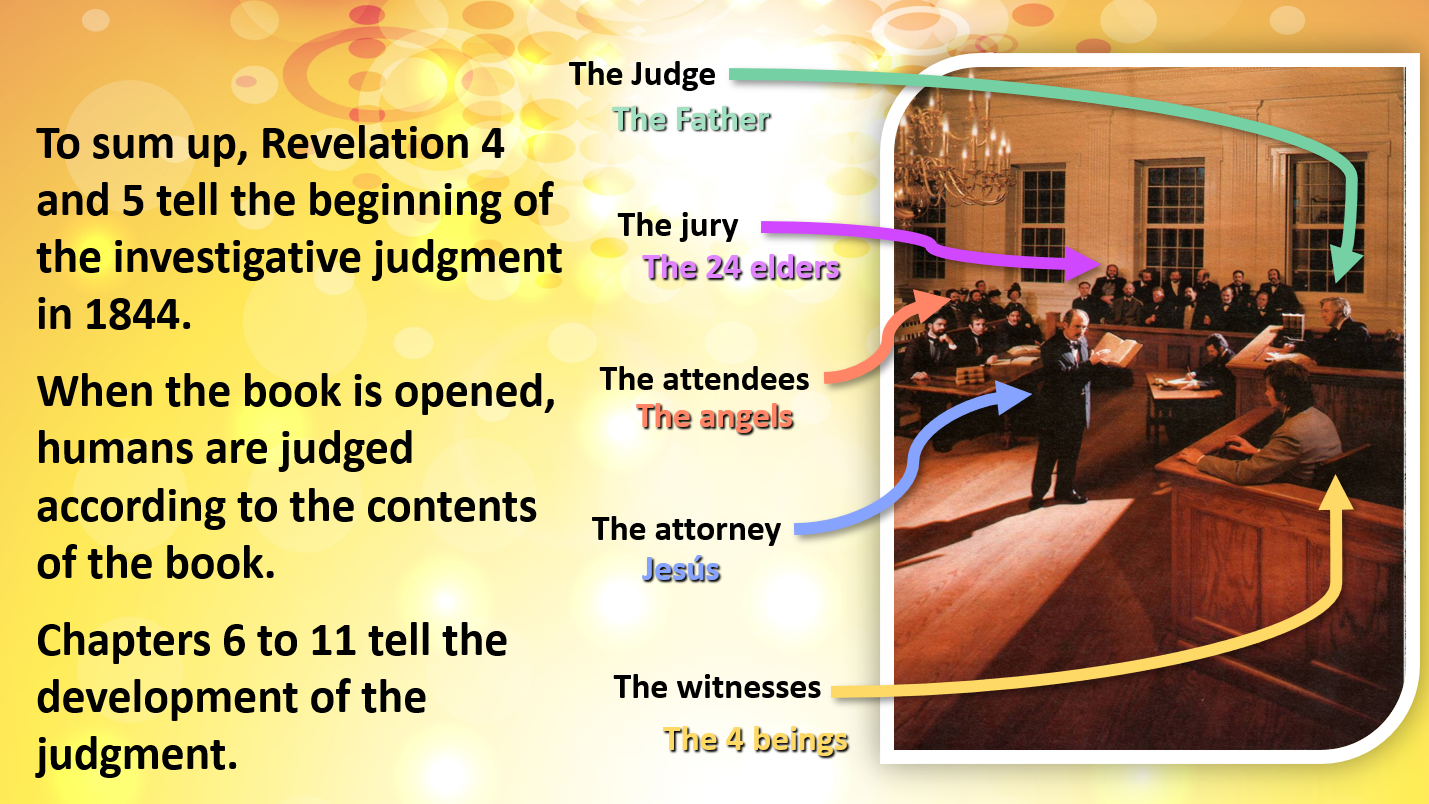 